UMW/AZ/PN–48/18				  		  	  Wrocław, 14 czerwca 2018 r.Informacja o korekcie zapisów SIWZNazwa postępowania  Remont głównego wejścia do budynku I Katedry i Kliniki Ginekologii i Położnictwa przy ul. Chałubińskiego 3 we WrocławiuZamawiający informuje, iż dokonuje korekty załącznika nr 7 do SIWZ – Wzór umowy. Zmiany zaznaczono kolorem granatowym. Z dokumentów należy korzystać  w obecnie zamieszczonej wersji.Kanclerz UMWMgr Iwona Janus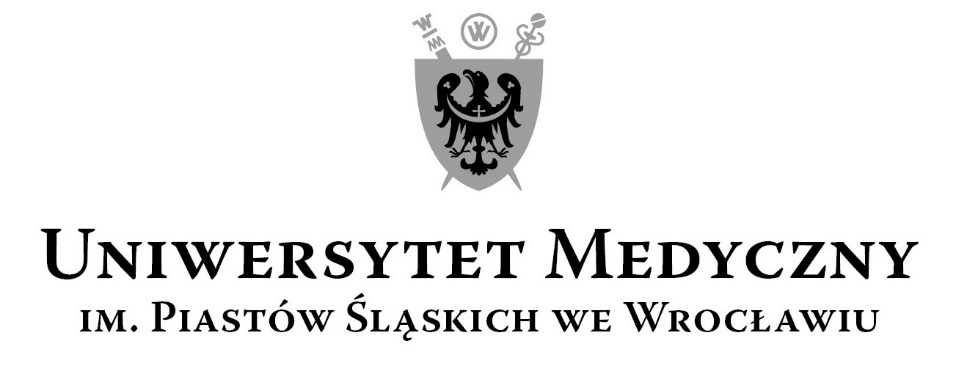 50-367 Wrocław, Wybrzeże L. Pasteura 1Zespół ds. Zamówień Publicznych UMWul. Marcinkowskiego 2-6, 50-368 Wrocławfax 71 / 784-00-45e-mail: joanna.czopik@umed.wroc.pl 50-367 Wrocław, Wybrzeże L. Pasteura 1Zespół ds. Zamówień Publicznych UMWul. Marcinkowskiego 2-6, 50-368 Wrocławfax 71 / 784-00-45e-mail: joanna.czopik@umed.wroc.pl 